«Как помочь ребёнку запомнить графическое изображение цифр»Очень часто бывает так, что ребёнок прекрасно считает от 1 до 10, но самостоятельно найти цифру, изображённую на картинке, никак не может. Графический образ цифры для него - это сложное абстрактное понятие. Развитие абстрактного мышления не простой процесс. И без помощи взрослых здесь не обойтись.Часто дети путают цифры, немного похожие друг на друга, например 6 и 9, 3 и 8, 4 и 7. И эту проблему ни в коем случае нельзя упускать. Детям нужно помочь разобраться в таких сложных для его восприятия графических образах. Ребёнку будет гораздо легче запомнить цифру, если он сможет найти её сходство с каким-нибудь предметом или животным: 2 - лебедь, 8 - очки.Если родители смогут подобрать интересные стихотворения о цифрах, то процесс запоминания будет ещё более лёгким. Главное, не стоит сердиться на детей, если они не схватывает всё "на лету". Это для вас, взрослых, всё легко и просто, а для детей, только приступивших к овладению цифрами и счётом, всё очень сложно. Любой педагог подтвердит, что самым действенным способом запоминания нового материала для детей послужат игровые занятия по математике.Мы постарались собрать для вас, родители интересные стихи  и игры про цифры и счет. Почитайте своему ребёнку эти забавные стихотворения и, возможно, обучение пойдет быстрее и легче.Цифры живут на различных предметах:В календарях и трамвайных билетах,На циферблатах часов, на домах,Прячутся цифры в книжных томах,И в магазине, и в телефоне,И на машине, и на вагоне...Цифры повсюду, цифры кругом.Мы их поищем и сразу найдём.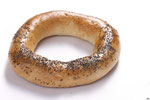 Стихи про цифру 0Эту цифру знать изволь:На баранку похож ноль.Ноль похож на колобок.Он пузат и круглобок.На него похожа кошка,Если сложится в клубок.Цифра 0 похожа на кольцо или баранку. Внутри кольца ничего нет — пусто. Цифра ноль обозначает число ноль, т.е. когда ничего нет — пусто.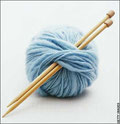 Стих про цифру 1Вот один, иль единица,
                                      Очень тонкая, как спица.        С. Маршак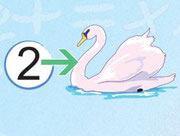 Стих про цифру 2Два похожа на гусенка                                                         С длинной шеей,               Шеей тонкой.               Г. Виеру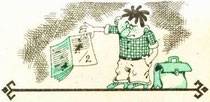 Вид ее - как запятая,Хвост крючком, и не секрет:Любит всех она лентяев,
        А лентяи ее - нет.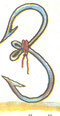 Стих про цифру 3А вот  это - посмотри,Выступает цифра три.         Тройка - третий из значков -                            Состоит из двух крючков.       С. МаршакСтих про цифру 4Цифру 4 можно написать с помощью нескольких прямых линий. Сначала сверху вниз проведем карандашом самую левую наклонную линию, затем перекладинку, а потом правую вертикальную линию.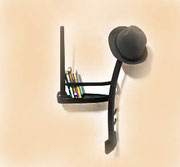 Смотри - 4 это стул,                      Который я перевернул.      Г. Виеру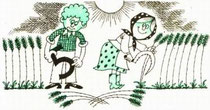 Стих про цифру 5На что похожа цифра 5?На серп, конечно,Как не знать.     Г. Виеру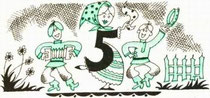 А потом пошла плясатьпо бумаге цифра пять.Руку вправо протянула,                      Ножку круто изогнула.      С. Маршак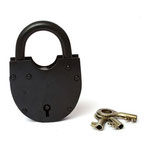 Стих про цифру 6Цифра шесть - дверной замочек:                   Сверху - крюк, внизу кружочек.      С. Маршак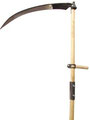 Стих про цифру 7Цифра 7 или, как ее еще называют, семерка, похожа на косу, которой косят траву. Цифра 7 состоит из двух палочек. Одна палочка лежит горизонтально сверху, а вторая палочка, как ножка, держит верхнюю. Иногда у цифры 7 посредине рисуют перекладинку.Семь — точно острая коса.                Коси, коса, пока остра.        Г. Виеру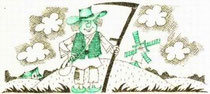        Цифра семь! Цифра семь!Цифра легкая совсем!Я косу принесу                              И срисую ту косу!               В. Бакалдин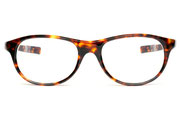 Стих про цифру 8Цифру восемь, цифру восемь                         На носу всегда мы носим.       Ф. Дагларджа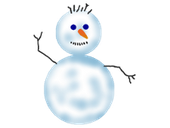 К этой цифре ты привык.Это цифра-снеговик.Лишь зима сменяет осень,Дети лепят цифру восемь!Только к цифре ты, дружок,                            Третий не лепи кружок.          В. Бакалдин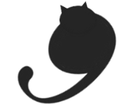 Стих про цифру 9Цифра 9 - девятка похожа на толстого кота, который отвернулся от нас и хочет вздремнуть. Цифра 9 - это колечко с хвостиком, она похожа на перевернутую цифру 6.Цифра девять, иль девятка,Цирковая акробатка:Если на голову встанет,                              Цифрой шесть девятка станет.        С. Маршак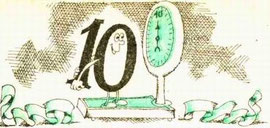 Стих про число 10Цифра вроде буквы  О —Это ноль иль ничего.Круглый ноль такой хорошенький,Но не значит ничегошеньки!Если ж слева рядом с нимЕдиницу примостим,Он  побольше станет весить,                                   Потому что это — десять.       С.  Маршак